XII JORNADAS SALIDAS PROFESIONALES Y I JORNADAS INTERNACIONALES DE ORIENTACIÓN PROFESIONAL, EMPLEABILIDAD Y EMPRENDIMIENTO PARA ALUMNADO EN CIENCIAS DE LA SALUD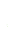 12 y 13 DE MAYO 2022*SE SOLITARÁ RECONOCIMIENTO DE 1,5 CTS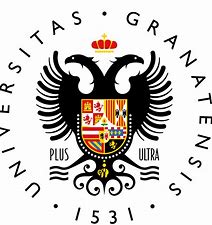 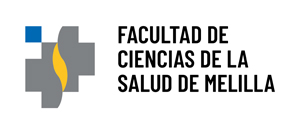 COORDINACION Y DIRECCIÓNUniversidad de Granada-Vicedecanato de Internacionalización, Extensión Universitaria y Prácticas de la Facultad de Ciencias de la Salud de Melilla.COMITÉ ORGANIZADOR Dña. Silvia San Román MataDña. Marta Linares ManriqueENTIDADES COLABORADORAS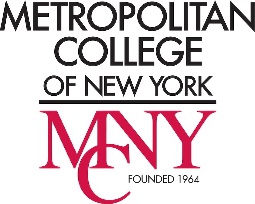 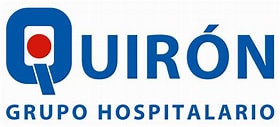 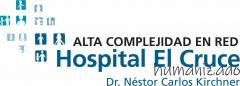 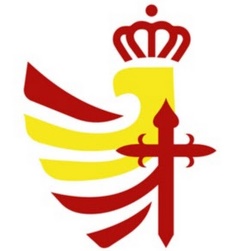 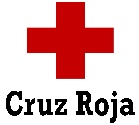 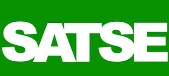 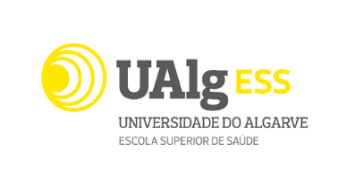 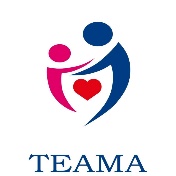 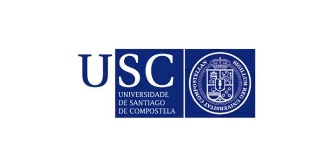 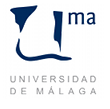 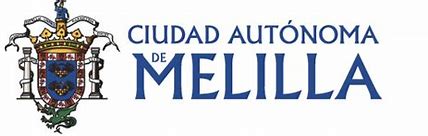 XII JORNADAS SALIDAS PROFESIONALES Y I JORNADAS INTERNACIONALES DE ORIENTACIÓN PROFESIONAL, EMPLEABILIDAD Y EMPRENDIMIENTO PARA ALUMNADO EN CIENCIAS DE LA SALUD. OBJETIVO: Ofrecer al estudiantado de Ciencias de la Salud, diferentes opciones profesionales desde un punto de vista local, nacional e internacional, con el fin de mejorar de la formación de nuestros estudiantes. Se contará con profesionales de diferentes universidades europeas y americanas, alumnado egresado de la UGR, entidades asistenciales públicas y privadas, así como de otros agentes externos que puedan ofrecer una visión más amplia de los diferentes ámbitos de trabajo, donde el alumnado de ciencias de la salud podrá desarrollar su futura labor profesional.INSCRIPCIÓN: La inscripción será gratuita. Para formalizar la inscripción se deberá cumplimentar el formulario que se encuentra disponible en el siguiente enlace https://forms.gle/9FrpuneAnBBkgPvv6CONTENIDOS DE LAS JORNADAS:Salidas profesionalesBúsqueda de empleoTrabajo en el ámbito internacionalEmprendimiento Cooperación Investigación en la UniversidadAcceso al DoctoradoPublicaciones científicas: artículosBecas predoctoralesVoluntariadoPROGRAMA JUEVES 12 DE MAYO. MAÑANA09.30-10.00. InauguraciónD. César Augusto Solano Galvis, Decano de la Facultad de Ciencias de la Salud de Melilla.D.ª Silvia San Román Mata, Vicedecana de Internacionalización, extensión universitaria y prácticas de la Facultad de Ciencias de la Salud de Melilla.10.00- 11.00. Conferencia Inaugural a dos vocesCapitán enfermero del Cuerpo militar de Sanidad Alberto Cohen Chocrón.  Destino actual: Melilla.Capitán enfermero del Cuerpo militar de Sanidad Alberto Tierno. Destino actual: Irak. “El enfermero militar y las misiones de cooperación internacional”. 11.00 a 11.30. Descanso11.30-12.00. Conferencia: Emprendimiento en formación y docencia. El PAE como herramienta de gestión y administración. “Puedes emprender y lo sabes” .D. Felipe Hernández Méndez, Profesor contratado doctor. Escuela de Enfermería de Pontevedra. Universidad de Vigo. Coordinador de enfermería en emergencias y catástrofes. Socio fundador de de Docentia Training. 12.00-12.30. Conferencia: Emprendimiento como salida profesional en fisioterapia: la creación de la propia empresa.D.ª Ana González Muñoz, Diplomada en fisioterapia. 12.30-13.30. Conferencia: La Cooperación internacional como salida profesional en profesionales de ciencias de la salud.D. José Manuel Martínez Linares Profesor Ayudante Doctor de la Universidad de Granada. Facultad de Ciencias de la Salud de Granada. Departamento de Enfermería.JUEVES 12 DE MAYO. TARDE16.00-16.30. Conferencia: Especialización del personal de enfermería. El EIR como orientación profesional. Matroneria, como especialidad.D. José Manuel Martínez Linares, Profesor Ayudante Doctor de la Universidad de Granada. Facultad de Ciencias de la Salud de Granada. Departamento de Enfermería.16.30-17.00. Conferencia: Especialización del personal de enfermería. El EIR como orientación profesional. Pediatría, como especialidad.D.ª Bibiana Pérez Ardanaz, Especialista en enfermería pediátrica. Profesora Sustituta Interina de la Universidad de Málaga. Miembro de la Asociación Española de Enfermería Pediátrica (AEEP).17.00-17.30. Conferencia: Salidas profesionales y empleabilidad en New York.D. George W Contreras, DrPH, MEP, MPH,MS,CEM,EMTP. Subdirector del Centro de Medicina de Desastres. Profesor en Salud Pública, Emergencias y Desastres en New York College. Profesor en Emergencias y Desastres en Metropolitan College of New York. Profesor en Emergencias y Desastres en John Jay College.17.30-18.00. Conferencia: Salidas profesionales y empleabilidad en Portugal.D.ª Emília Isabel Martins Texeira da Costa, Profesora Titular de la Universidad del Algarve (Faro-Portugal). Escuela Superior de Salud. Departamento de Enfermería.  18.00 a 18.30 Descanso18.30-19.30. Conferencia: Salidas profesionales en el extranjero: ser enfermero en Noruega. Visión del alumno egresado.D. Juan Manuel Torres Ruiz. Graduado en Enfermería en la UGR  Hjemmesykepleie (Enfermería a domicilio) en Halden (Noruega). D. Enrique Crespillo Marí, Graduado en Enfermería por la UGR.  Enfermero en servicio de urgencias municipal y corta estancia (KAD/Mottak y Kortidsavdeling) (Noruega)19.30-20.00. Conferencia: Salidas profesionales y empleabilidad para enfermería en Buenos Aires.D.ª Patricia Adriana Roussel, Directora de Enfermería del Hospital El Cruce de Buenos Aires. Profesora de la licenciatura de Enfermería de la Universidad de Arturo Jaureche. Buenos Aires.20.00 a 20.30.  Conferencia: Salidas profesionales y empleabilidad en Alemania. Experiencias y vivencias de una enfermera española en Alemania.D.ª Ainoa Nieto Campos, Profesora Sustituta interina de la Facultad de Ciencias de la Salud de Melilla. Departamento de enfermería.VIERNES 13 MAYO. MAÑANA9.00-09.30. Conferencia: Postgrado e Investigación para alunando de Ciencias de la Salud. D. Santiago Navarro Ledesma. Diplomado en fisioterapia. Vicedecano de Investigación, Postgrado y Transferencia de la Facultad de Ciencias de la Salud de Melilla. Universidad de Granada. Profesor Contratado Doctor. Departamento de Fisioterapia.9.30-10.00. Conferencia: Experiencia sobre beca de investigación FPU.D. Ángel Fernández Aparicio, Profesor Sustituto Interino de la Facultad de Ciencias de la Salud de Melilla. Departamento de Enfermería.10.00-10.30. Conferencia: La docencia universitaria como salida laboral en profesionales de ciencias de la salud. D.ª Cristina Jorge Soto, Profesora Ayudante Doctora de la Universidad de Santiago de Compostela. Facultad de Enfermería.10.30-11.00 Descanso11.00-11.30. Conferencia: Estrategias en la búsqueda de empleo: bolsa de trabajo INGESA, oposiciones y sindicato de Enfermería.D. Carlos Andrés García Cano, Secretario General del sindicato de enfermería SATSE Melilla. Profesor Asociado de la Facultad de Ciencias de la Salud de Melilla. Departamento de enfermería.11.30-12.00. Conferencia: La Cruz Roja como salida profesional y promoción del voluntariado.D. Ángel García Hernández, Director Autonómico Socorros y Emergencias. Cruz Roja de Salamanca.12.00-12.30. Conferencia: La labor enfermera en las ONG de ayuda socio-sanitaria.D.ª Susana Morillo Espinosa, Presidenta de la asociación TEAMA. Profesora del Máster en Atención Temprana y Discapacidad de la UEMC.12.30-13.30. Conferencia: Empleabilidad y entrega de currículum en la cadena hospitalaria Quirón Salud. 13.30-14.00. Global Working. Trabaja como enfermero en el Sistema de Salud Público de NoruegaVIERNES 13 MAYO. TARDE16.00-16.30. Conferencia: La enfermería escolar: situación actual en Melilla. D.ª Sonia Alegre Martín, Graduada en Enfermería por la UGR. Enfermera escolar del Colegio de Educación Especial Infanta Leonor de Melilla.16.30-17.00. Conferencia: La enfermería en centros penitenciarios. Situación actual en Melilla.D.ª Salima Chaid Mohamed. Enfermera en Centro penitenciario de Melilla.17.00-17.30. Acto de clausura a cargo del Equipo de Gobierno de la Facultad de Ciencias de la Salud de Melill